Об организации работы по проведению капитального или текущего ремонта жилых помещений ветеранов Великой Отечественной войны 1941-1945 годов, членов семей ветеранов Великой Отечественной войны 1941-1945 годов, не имеющих оснований для обеспечения жильем, проживающих на территории муниципального образования муниципального района «Печора»В соответствии с Указом Президента Российской Федерации от 07.05.2008 г. № 714 «Об обеспечении жильем ветеранов Великой Отечественной войны 1941 – 1945 годов», протоколом поручений по итогам селекторного совещания по проведению капитального и текущего ремонта жилых помещений ветеранов Великой Отечественной войны 1941-1945 годов от 15 февраля 2016 годаадминистрация ПОСТАНОВЛЯЕТ:   1. Утвердить порядок компенсации расходов на оплату стоимости строительных материалов и (или) инженерного оборудования, необходимых для проведения капитального или текущего ремонта жилых помещений, находящихся на территории муниципального района «Печора», требующих проведения капитального или текущего ремонта, в которых проживают ветераны Великой Отечественной войны 1941-1945 годов, члены семей погибших (умерших) инвалидов и участников Великой Отечественной войны, не имеющие оснований для обеспечения жильем в соответствии с Указом Президента Российской Федерации от 7 мая 2008 года № 714 «Об обеспечении жильём ветеранов Великой Отечественной войны 1941-1945 годов» согласно приложению № 1 к настоящему постановлению.2. Установить, что расходы на оплату стоимости строительных материалов и (или) инженерного оборудования, необходимых для проведения капитального или текущего ремонта жилых помещений, находящихся на территории муниципального района «Печора», требующих проведения капитального или текущего ремонта, в которых проживают ветераны Великой Отечественной войны 1941-1945 годов, члены семей погибших (умерших) инвалидов и участников Великой Отечественной войны, не имеющие оснований для обеспечения жильем в соответствии с Указом Президента Российской Федерации от 7 мая 2008 года № 714 «Об обеспечении жильём ветеранов Великой Отечественной войны 1941-1945 годов», производятся за счет иного межбюджетного трансферта, представляемого из республиканского бюджета Республики Коми в 2016 году.3. Создать комиссию по проведению обследования и оценки, расположенных на территории муниципального образования жилых помещений ветеранов Великой Отечественной войны 1941-1945 годов, членов семей ветеранов  Великой Отечественной войны 1941-1945 годов, не имеющих оснований для обеспечения жильем в соответствии с Указом Президента Российской Федерации от 7 мая 2008 года №714 «Об обеспечении жильём ветеранов Великой Отечественной войны 1941-1945 годов», на предмет необходимости проведения капитального или текущего ремонта (далее – Комиссия) и утвердить ее состав согласно приложению № 2 к настоящему постановлению.4. Ответственность за организацию работы по проведению капитального или текущего ремонта жилых помещений ветеранов Великой Отечественной войны 1941-1945 годов, членов семей ветеранов Великой Отечественной войны 1941-1945 годов, не имеющих оснований для обеспечения жильем, проживающих на территории муниципального образования муниципального района «Печора» возложить на следующие структурные подразделения:- отдел ЖКХ администрации муниципального района «Печора» (Смирнова Е.Ю.);- муниципальное казенное учреждение «Управление капитального строительства» (Копачук С.И.);- ведущего эксперта по социальным вопросам администрации муниципального района «Печора» Лавренову Л.Л.5. Контроль за исполнением настоящего постановления возложить на заместителя главы администрации муниципального района «Печора» С.П. Кислицына.6. Настоящее постановление вступает в силу со дня его официального опубликования и подлежит размещению на официальном сайте администрации муниципального района «Печора».Глава администрации                                                                        А.М. СоснораПриложение 1
к постановлению администрации МР «Печора»от 19 апреля 2016 г. № 295ПОРЯДОКкомпенсации расходов на оплату стоимости строительных материалов и (или) инженерного оборудования, необходимых для проведения капитального или текущего ремонта жилых помещений, находящихся на территории муниципального образования муниципального района «Печора», требующих проведения капитального или текущего ремонта, в которых проживают ветераны Великой Отечественной войны 1941-1945 годов, члены семей погибших (умерших) инвалидов и участников Великой Отечественной войны, не имеющие оснований для обеспечения жильем в соответствии с Указом Президента Российской Федерации от 7 мая 2008 года №714 «Об обеспечении жильём ветеранов Великой Отечественной войны 1941-1945 годов»I. Общие положения1. Настоящий Порядок определяет размер, условия и порядок компенсации расходов на оплату стоимости строительных материалов и (или) инженерного оборудования, необходимых для проведения капитального или текущего ремонта жилых помещений, находящихся на территории муниципального района «Печора», требующих проведения капитального или текущего ремонта, в которых проживают ветераны Великой Отечественной войны 1941-1945 годов, члены семей погибших (умерших) инвалидов и участников Великой Отечественной войны, не имеющие оснований для обеспечения жильем в соответствии с Указом Президента Российской Федерации от 7 мая 2008 года № 714 «Об обеспечении жильём ветеранов Великой Отечественной войны 1941-1945 годов» (далее соответственно – компенсация, жилые помещения, граждане), за счет иных межбюджетных трансферов, предоставляемых из республиканского бюджета Республики Коми.2. В соответствии с настоящим Порядком компенсация предоставляется:1) ветеранам Великой Отечественной войны - лица, имеющие документ, подтверждающий их принадлежность к категории ветеранов Великой Отечественной войны и (или) к категории инвалидов Великой Отечественной войны:- инвалиды Великой Отечественной войны;- участники Великой Отечественной войны;- лица, награжденные знаком «Жителю блокадного Ленинграда»;- лица, работавшие в период Великой Отечественной войны на объектах противовоздушной обороны, местной противовоздушной обороны, строительстве оборонительных сооружений, военно-морских баз, аэродромов и других военных объектов в пределах тыловых границ действующих фронтов, операционных зон действующих флотов, на прифронтовых участках железных и автомобильных дорог;- лица, проработавшие в тылу в период с 22 июня 1941 года по 9 мая 1945 года не менее шести месяцев, исключая период работы на временно оккупированных территориях СССР, либо награжденные орденами или медалями СССР за самоотверженный труд в период Великой Отечественной войны (далее - ветераны ВОВ, члены семей ветеранов ВОВ). 2) членам семьи ветерана Великой Отечественной войны - супруг (супруга) погибшего (умершего) инвалида Великой Отечественной войны, участника Великой Отечественной войны, не вступивший (не вступившая) в повторный брак.3. Компенсация предоставляется гражданам, не получавшим в период с 2013 по 2015 годы материальную помощь на проведение капитального или текущего ремонта жилых помещений, находящихся на территории муниципального района «Печора», в которых они проживают, за счет бюджетных средств всех уровней, внебюджетных средств благотворительного марафона «Мы – наследники Великой Победы», спонсорских и благотворительных средств.4. Действие настоящего Порядка не распространяется на жилые помещения, расположенные в многоквартирных и жилых домах, которые отнесены к аварийному муниципальному жилищному фонду в соответствии с постановлением администрации МР «Печора» от 08.04.2013 г. № 608/1 «Об утверждении муниципальной адресной программы «Переселение граждан из аварийного жилищного фонда» на 2013 – 2017 годы»; с постановлением администрации МР «Печора» от 01.07.2014 г. № 969/1 «Об утверждении муниципальной адресной программы «Переселений граждан из аварийного жилищного фонда с учетом необходимости развития малоэтажного жилищного строительства на территории муниципального района «Печора» на период 2014 – 2015 годы».5. Предельный размер компенсации устанавливается:- для проведения работ по капитальному ремонту жилых помещений граждан, проживающих на территории муниципального района «Печора» - исходя из фактической стоимости строительных материалов и (или) инженерного оборудования, но не более 100,0 тыс. рублей;- для проведения работ по текущему ремонту жилых помещений граждан, проживающих на территории муниципального образования муниципального района «Печора» - исходя из фактической стоимости строительных материалов и (или) инженерного оборудования, но не более 50,0 тыс. рублей.6. Для признания гражданина имеющим право на компенсацию гражданин  представляет в администрацию муниципального района «Печора» заявление по форме согласно приложению 1 к настоящему Порядку и следующие документы:1) документ, удостоверяющий личность (в случае, если от имени гражданина, претендующего на получение компенсации, действует лицо, являющееся его представителем в соответствии с законодательством Российской Федерации, то дополнительно предъявляется документ, удостоверяющий личность представителя, и документ, подтверждающий соответствующие полномочия);2) справку о регистрации по месту жительства, подтверждающую факт проживания гражданина, с указанием занимаемой общей площади жилого помещения или домовой (похозяйственной) книги.3) документ, подтверждающий право гражданина на предоставление мер социальной поддержки в соответствии с Федеральным законом «О ветеранах».7. Копии документов, указанных в пункте 6 настоящего Порядка, изготавливаются и заверяются лицом, осуществляющим их прием.8. Комиссия обеспечивает ведение учета поступивших заявлений и документов путем их регистрации в день их поступления в журнале регистрации с указанием фамилии, имени и отчества гражданина, подавшего заявление, места его жительства, даты и времени поступления запроса.Положение о работе Комиссии утверждается распоряжением администрации муниципального района «Печора».В день поступления заявлений и документов (при наличии) Комиссией гражданину выдается расписка о регистрации заявления и документов с указанием их перечня (при наличии), даты и времени представления.В случае направления заявления и документов (при наличии) через организацию почтовой связи, иную организацию, осуществляющую доставку корреспонденции, днем их представления в администрацию муниципального района «Печора» считается дата поступления документов в администрацию МР «Печора».Расписка о регистрации заявления и документов (при наличии), направленных через организацию почтовой связи, иную организацию, осуществляющую доставку корреспонденции, направляется гражданину в течение 2 рабочих дней со дня регистрации заявления по адресу, указанному в данном заявлении.9. Комиссия в течение трех рабочих дней со дня получения (поступления) от гражданина (законного представителя) заявления и документов осуществляет проверку соответствия их настоящему Порядку, а также проверку сведений, указанных в документах, и принимает решение о признании права на компенсацию либо об отсутствии права на ее предоставление.10. В течение трех рабочих дней с даты принятия решения о признании права гражданина на компенсацию Комиссия, с целью проведения оценки и обследования расположенных на территории муниципального образования жилых помещений ветеранов ВОВ, членов семьи ветерана ВОВ на предмет необходимости проведения капитального или текущего ремонта, проводит обследование жилого помещения гражданина на предмет необходимости проведения капитального или текущего ремонта.Результаты обследования Комиссия оформляет актом обследования жилого помещения (приложение № 2 к Порядку) и выносит заключение о необходимости проведения капитального или текущего ремонта жилого помещения с указанием перечня необходимых работ или об отсутствии необходимости в проведении капитального или текущего ремонта жилого помещения.11. На основании заключения  Комиссия, не позднее 5 рабочих дней со дня принятия решения межведомственной комиссии, принимает решение о предоставлении компенсации либо об отказе в признании гражданина имеющим право на предоставление компенсации.12. Решение Комиссии об отказе в признании гражданина имеющим право на компенсацию принимается в случаях:1) предоставление гражданином неполного пакета документов, установленных пунктом 5 настоящего Порядка;2) наличие в представленных документах недостоверных сведений. 3) представленные гражданином документы не подтверждают право гражданина на компенсацию.13. Решение Комиссии об отказе в предоставлении компенсации принимается в случае, если заключение не подтверждает необходимость проведения капитального или текущего ремонта жилого помещения.14. Комиссия письменно сообщает гражданину о принятом решении в течение 5 рабочих дней со дня принятия соответствующего решения (в случае принятия решения об отказе в признании права на компенсацию или отказе в предоставлении компенсации излагаются основания, в соответствии с которыми было принято такое решение) способом, указанным в заявлении.15. Выплата компенсации администрацией муниципального района «Печора» осуществляется с учетом предельных размеров, установленных в пункте 4 настоящего Порядка, по заявлению гражданина:- в виде возмещения фактически понесенных расходов на приобретение строительных материалов и (или) инженерного оборудования, необходимых для проведения капитального или текущего ремонта жилых помещений, находящихся на территории муниципального района «Печора», требующих проведения капитального или текущего ремонта, в которых проживают граждане (далее - возмещение фактически понесенных расходов).В случае если стоимость строительных материалов и (или) инженерного оборудования превышает предельный  размер компенсации, предусмотренный пунктом 5 настоящего Порядка, оплата разницы между стоимостью строительных материалов и (или) инженерного оборудования и размером компенсации осуществляется за счет собственных средств гражданина (законного представителя).16. Для выплаты компенсации в виде возмещения фактически понесенных расходов гражданин (законный представитель) представляют в администрацию муниципального района «Печора»:- договор на выполнение работ по капитальному или текущему ремонту жилого помещения с исполнителем ремонтных работ с указанием стоимости строительных материалов и инженерного оборудования;- акт приема-сдачи выполненных работ с указанием стоимости строительных материалов и инженерного оборудования;- приходно-кассовые ордера, товарные и кассовые чеки, подтверждающие уплату денежных средств на приобретение строительных материалов, инженерного оборудования.17. После предоставления документов, указанных в пункте 16 настоящего Порядка, Комиссия в течение 5 рабочих дней со дня получения от гражданина (законного представителя) данных документов, проводит обследование жилого помещения с участием граждан (законных представителей) и составляет акт выполненных работ по проведению капитального или текущего ремонта жилого помещения по форме (приложение № 3 к Порядку). 18. Администрацией муниципального района «Печора» осуществляется перечисление денежных средств на банковский счет гражданина (законного представителя) в течение 5-ти рабочих дней после составления Комиссией акта выполненных работ по проведению капитального или текущего ремонта жилого помещения.___________________________________Приложение 2
к постановлению администрации МР «Печора»от 19 апреля 2016 г. № 295Состав комиссии по проведению обследования и оценки расположенных на территории муниципального района «Печора» жилых помещений ветеранов Великой Отечественной войны 1941-1945 годов, членов семей ветеранов Великой Отечественной войны, не имеющих оснований для обеспечения жильем в соответствии с Указом Президента Российской Федерации от 7 мая 2008 года № 714 «Об обеспечении жильем ветеранов Великой Отечественной войны 1941-1945 годов», на предмет необходимости проведения капитального или текущего ремонтаПриложение № 1к Порядку                                Главе администрации МР «Печора»                                     от _______________________________________,              проживающего(ей) по адресу: ________________                               __________________________________________                                телефон___________________________________                                паспорт: серия ___________ № _______________                                когда выдан:____________ кем выдан _________                                __________________________________________Заявление    	Прошу произвести_______________________________ стоимости строительных материалов и инженерного оборудования, необходимых для проведения капитального или текущего ремонта жилого помещения _________________________________________________________________________                        (перечень строительных материалов, инженерного оборудования)_________________________________________________________________________Являюсь _________________________________________________________________________                                              (указать льготную категорию)К заявлению прилагаю:    1. ____________________________________________________________________    2. ____________________________________________________________________    3. ____________________________________________________________________В  соответствии  с  Федеральным  законом  от  27.07.2006  N  152-ФЗ  "Оперсональных   данных"   согласен(а)   на  обработку  персональных  данных,переданных  мною  лично  и  содержащихся  в базах учреждений (организаций),обладающих  необходимыми  сведениями  для  установления и осуществления мерсоциальной поддержки.Дата _________________                                      Подпись заявителя Заявление зарегистрировано  «_____» _____________ 20___ г.Документы принял специалист:  ___________________________                                                                          (Ф.И.О.)                                  (подпись)_________________________________________________________________________Расписка-уведомлениеЗаявление и документы гр. _________________________________________________Приложение № 2к ПорядкуАктобследования жилого помещения«_____»  ____________ 20___г.                                                                            № _____    Комиссия в составе:  _____________________________________________________________________,_________________________________________________________________________в присутствии собственника жилого помещения или законного представителя:___________________________________________________________________________                           (Ф.И.О.)произвела по заявлению ____________________________________________________                            (Ф.И.О. заявителя)обследование жилой квартиры № ____ дома № ________ по ул. ______________с целью ______________________________________________________________________________________________________________________________________________                      (указать причину обследования)Комиссия установила следующее:    1. ____________________________________________________________________                    (общие сведения о жилом помещении),___________________________________________________________________________2. ____________________________________________________________________                   (техническое состояние жилого помещения)__________________________________________________________________________Заключение:________________________________________________________________                          (указываются меры, которые необходимо принять)____________________________________________________________________________________________________________________________________________________  Подписи членов комиссии:_________________________________________________________________________________________________________С актом ознакомлен(а): ________________________________________________                                               (подпись заявителя)«______» ____________ 20___ г.Приложение № 3 к порядкуАктвыполненных работ по проведению капитального либо текущего ремонта жилого               помещения«___» _____________ 20___г.                                                                      № ____________Комиссия в составе:  __________________________________________________,__________________________________________________________________________,в присутствии собственника жилого помещения или законного представителя:_________________________________________________________________________                         (Ф.И.О.)произвела по заявлению ____________________________________________________                            (Ф.И.О. заявителя)обследование жилой квартиры № ____ дома № ________ по ул. ______________В жилом  помещении  проведены  следующие  виды  работ  по  текущему либо капитальному ремонту/приобретены строительные материалы, инженерное оборудование:_________________________________________________________________________________________________________________________    Стоимость  выполненных  работ/приобретенных   строительных   материаловсоставила_________________________________________________________________ (_________________)Подписи членов комиссии:____________________________________________________________________________________________________________________________________________С актом ознакомлен(а): ________________________________________________                                               (подпись заявителя)«______» ____________ 20___ г.АДМИНИСТРАЦИЯ МУНИЦИПАЛЬНОГО РАЙОНА «ПЕЧОРА»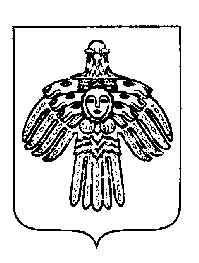 «ПЕЧОРА»  МУНИЦИПАЛЬНÖЙ  РАЙОНСААДМИНИСТРАЦИЯ ПОСТАНОВЛЕНИЕ ШУÖМПОСТАНОВЛЕНИЕ ШУÖМПОСТАНОВЛЕНИЕ ШУÖМ«  19  » апреля  2016 г.г. Печора,  Республика Коми	                 №  295 Соснора А.М.Кислицын С.П.          глава администрации муниципального района «Печора»-председатель комиссии;заместитель главы администрации муниципального района «Печора» – заместитель председателя комиссии;Смирнова Е.Ю.заведующий отделом жилищно-коммунального хозяйства администрации муниципального района «Печора» - секретарь комиссии;Члены комиссии:Жижева Г.Г.Кириченко А.С.Копачук С.И.Лавренова Л.Л.Меньшиков В.В.Рожко Е.Л.Рочева А.А.Сверчкова И.С.заведующий отделом управления жилым фондом администрации муниципального района «Печора»;директор муниципального унитарного предприятия «УК «Альтернатива»;директор муниципального казенного учреждения «Управление капитального строительства»;ведущий эксперт по социальным вопросам администрации муниципального района «Печора»;председатель общественной организации «Печорский городской совет ветеранов (пенсионеров) войны, труда, вооруженных сил и правоохранительных органов» (по согласованию);заведующий консультативным отделом территориального центра социального обслуживания населения государственного бюджетного учреждения Республики Коми «Центр  по предоставлению государственных услуг в сфере социальной защиты населения города Печора (по согласованию);заведующий бюджетно – финансовым отделом администрации муниципального района «Печора»;заместитель руководителя государственной жилищной инспекции Республики Коми (по согласованию)_____________________________________.Регистрационный номер заявленияПринялПринялРегистрационный номер заявленияДата приема заявленияПодпись специалиста (расшифровка подписи)